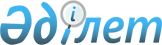 О признании утратившими силу некоторых постановлений акимата города АлматыПостановление акимата города Алматы от 20 октября 2020 года № 4/438. Зарегистрировано Департаментом юстиции города Алматы 23 октября 2020 года № 1654
      В соответствии с Законом Республики Казахстан от 6 апреля 2016 года "О правовых актах", акимат города Алматы ПОСТАНОВЛЯЕТ:
      1. Признать утратившими силу некоторые постановления акимата города Алматы согласно приложению к настоящему постановлению.
      2. Управлению социального благосостояния города Алматы обеспечить государственную регистрацию настоящего постановления в органах юстиции с последующим опубликованием в официальных периодических печатных изданиях, а также размещение на официальном интернет-ресурсе акимата города Алматы.
      3. Контроль за исполнением настоящего постановления возложить на заместителя акима города Алматы Кикимова М.С.
      4. Настоящее постановление вводится в действие по истечении десяти календарных дней после дня его первого официального опубликования. Перечень утративших силу некоторых постановлений
акимата города Алматы
      1. Постановление акимата города Алматы от 23 июля 2015 года № 3/461 "Об утверждении регламента государственной услуги "Присвоение статуса оралмана" (зарегистрированное в Реестре государственной регистрации нормативных правовых актов за № 1193, опубликованное 20 августа 2015 года в газетах "Алматы ақшамы" и "Вечерний Алматы");
      2. Постановление акимата города Алматы от 9 сентября 2015 года № 3/539 "Об утверждении регламентов государственных услуг в сфере социальной защиты, предоставляемых в городе Алматы" (зарегистрированное в Реестре государственной регистрации нормативных правовых актов за № 1207, опубликованное 20 октября 2015 года в газетах "Алматы ақшамы" и "Вечерний Алматы");
      3. Постановление акимата города Алматы от 20 января 2016 года № 1/20 "Об утверждении регламента государственной услуги "Назначение жилищной помощи" (зарегистрированное в Реестре государственной регистрации нормативных правовых актов за № 1254, опубликованное 20 февраля 2016 года в газетах "Алматы ақшамы" и "Вечерний Алматы");
      4. Постановление акимата города Алматы от 18 апреля 2016 года № 2/142 "О внесении изменения в постановление акимата города Алматы от 23 июля 2015 года № 3/461 "Об утверждении регламента государственной услуги "Присвоение статуса оралмана" (зарегистрированное в Реестре государственной регистрации нормативных правовых актов за № 1286, опубликованное 21 мая 2016 года в газетах "Алматы ақшамы" и "Вечерний Алматы");
      5. Постановление акимата города Алматы от 31 августа 2016 года № 3/420 "О внесении изменений в постановление акимата города Алматы от 9 сентября 2015 года № 3/539 "Об утверждении регламентов государственных услуг в сфере социальной защиты, предоставляемых в городе Алматы" (зарегистрированное в Реестре государственной регистрации нормативных правовых актов за № 1315, опубликованное 6 октября 2016 года в газетах "Алматы ақшамы" и "Вечерний Алматы");
      6. Постановление акимата города Алматы от 22 сентября 2016 года № 3/454 "Об утверждении регламента государственной услуги "Выдача удостоверения реабилитированному лицу" (зарегистрированное в Реестре государственной регистрации нормативных правовых актов за № 1323, опубликованное 22 октября 2016 года в газетах "Алматы ақшамы" и "Вечерний Алматы");
      7. Постановление акимата города Алматы от 22 июня 2017 года № 2/226 "О внесении изменений в постановление акимата города Алматы от 20 января 2016 года № 1/20 "Об утверждении регламента государственной услуги "Назначение жилищной помощи" (зарегистрированное в Реестре государственной регистрации нормативных правовых актов за № 1390, опубликованное 15 июля 2017 года в газетах "Алматы ақшамы" и "Вечерний Алматы");
      8. Постановление акимата города Алматы от 30 ноября 2017 года № 4/496 "Об утверждении регламентов государственных услуг в трудовой сфере" (зарегистрированное в Реестре государственной регистрации нормативных правовых актов за № 1437, опубликованное 29 декабря 2017 года в газетах "Алматы ақшамы" и "Вечерний Алматы");
      9. Постановление акимата города Алматы от 4 декабря 2017 года № 4/499 "О внесении изменений в постановление акимата города Алматы от 9 сентября 2015 года № 3/539 "Об утверждении регламентов государственных услуг в сфере социальной защиты, предоставляемых в городе Алматы" (зарегистрированное в Реестре государственной регистрации нормативных правовых актов за № 1438, опубликованное 29 декабря 2017 года в газетах "Алматы ақшамы" и "Вечерний Алматы");
      10. Постановление акимата города Алматы от 8 января 2018 года № 1/4 "О внесении изменений в постановление акимата города Алматы от 20 января 2016 года № 1/20 "Об утверждении регламента государственной услуги "Назначение жилищной помощи" (зарегистрированное в Реестре государственной регистрации нормативных правовых актов за № 1445, опубликованное 30 января 2018 года в газетах "Алматы ақшамы" и "Вечерний Алматы");
      11. Постановление акимата города Алматы от 14 февраля 2018 года № 1/51 "О внесении изменения в постановление акимата города Алматы от 23 июля 2015 года № 3/461 "Об утверждении регламента государственной услуги "Присвоение статуса оралмана" (зарегистрированное в Реестре государственной регистрации нормативных правовых актов за № 1457, опубликованное 8 марта 2018 года в газетах "Алматы ақшамы" и "Вечерний Алматы");
      12. Постановление акимата города Алматы от 18 апреля 2018 года № 2/154 "О внесении изменений в постановление акимата города Алматы от 9 сентября 2015 года № 3/539 "Об утверждении регламентов государственных услуг в сфере социальной защиты, предоставляемых в городе Алматы" (зарегистрированное в Реестре государственной регистрации нормативных правовых актов за № 1474, опубликованное 5 мая 2018 года в газетах "Алматы ақшамы" и "Вечерний Алматы");
      13. Постановление акимата города Алматы от 26 июня 2018 года № 2/315 "О внесении изменения в постановление акимата города Алматы от 22 сентября 2016 года № 3/454 "Об утверждении регламента государственной услуги "Выдача удостоверения реабилитированному лицу" (зарегистрированное в Реестре государственной регистрации нормативных правовых актов за № 1490, опубликованное 12 июля 2018 года в газетах "Алматы ақшамы" и "Вечерний Алматы");
      14. Постановление акимата города Алматы от 2 апреля 2019 года № 2/201 "О внесении изменения в постановление акимата города Алматы от 22 сентября 2016 года № 3/454 "Об утверждении регламента государственной услуги "Выдача удостоверения реабилитированному лицу" (зарегистрированное в Реестре государственной регистрации нормативных правовых актов за № 1537, опубликованное 13 апреля 2019 года в газетах "Алматы ақшамы" и "Вечерний Алматы");
      15. Постановление акимата города Алматы от 3 апреля 2019 года № 2/203 "О внесении изменений в постановление акимата города Алматы от 9 сентября 2015 года № 3/539 "Об утверждении регламентов государственных услуг в сфере социальной защиты, предоставляемых в городе Алматы" (зарегистрированное в Реестре государственной регистрации нормативных правовых актов за № 1536, опубликованное 13 апреля 2019 года в газетах "Алматы ақшамы" и "Вечерний Алматы");
      16. Постановление акимата города Алматы от 8 апреля 2019 года № 2/208 "Об утверждении регламента государственной услуги "Выдача справки о регистрации в качестве безработного" (зарегистрированное в Реестре государственной регистрации нормативных правовых актов за № 1541, опубликованное 18 апреля 2019 года в газетах "Алматы ақшамы" и "Вечерний Алматы");
      17. Постановление акимата города Алматы от 22 апреля 2019 года № 2/248 "О внесении изменения в постановление акимата города Алматы от 23 июля 2015 года № 3/461 "Об утверждении регламента государственной услуги "Присвоение статуса оралмана" (зарегистрированное в Реестре государственной регистрации нормативных правовых актов за № 1549, опубликованное 4 мая 2019 года в газетах "Алматы ақшамы" и "Вечерний Алматы");
      18. Постановление акимата города Алматы от 25 апреля 2019 года № 2/260 "О внесении изменений в постановление акимата города Алматы от 30 ноября 2017 года № 4/496 "Об утверждении регламентов государственных услуг в трудовой сфере" (зарегистрированное в Реестре государственной регистрации нормативных правовых актов за № 1550, опубликованное 4 мая 2019 года в газетах "Алматы ақшамы" и "Вечерний Алматы");
      19. Постановление акимата города Алматы от 25 апреля 2019 года № 2/261 "О внесении изменений в постановление акимата города Алматы от 20 января 2016 года № 1/20 "Об утверждении регламента государственной услуги "Назначение жилищной помощи" (зарегистрированное в Реестре государственной регистрации нормативных правовых актов за № 1553, опубликованное 9 мая 2019 года в газетах "Алматы ақшамы" и "Вечерний Алматы");
      20. Постановление акимата города Алматы от 9 августа 2019 года № 3/485 "О внесении изменений в постановление акимата города Алматы от 9 сентября 2015 года № 3/539 "Об утверждении регламентов государственных услуг в сфере социальной защиты, предоставляемых в городе Алматы" (зарегистрированное в Реестре государственной регистрации нормативных правовых актов за № 1576, опубликованное 22 августа 2019 года в газетах "Алматы ақшамы" и "Вечерний Алматы");
      21. Постановление акимата города Алматы от 9 августа 2019 года № 3/486 "О внесении изменений в постановление акимата города Алматы от 30 ноября 2017 года № 4/496 "Об утверждении регламентов государственных услуг в трудовой сфере" (зарегистрированное в Реестре государственной регистрации нормативных правовых актов за № 1579, опубликованное 22 августа 2019 года в газетах "Алматы ақшамы" и "Вечерний Алматы");
      22. Постановление акимата города Алматы от 9 августа 2019 года № 3/487 "О внесении изменения в постановление акимата города Алматы "Об утверждении регламента государственной услуги "Выдача справки о регистрации в качестве безработного" (зарегистрированное в Реестре государственной регистрации нормативных правовых актов за № 1575, опубликованное 22 августа 2019 года в газетах "Алматы ақшамы" и "Вечерний Алматы");
      23. Постановление акимата города Алматы от 26 сентября 2019 года № 3/555 "О внесении изменения в постановление акимата города Алматы от 23 июля 2015 года № 3/461 "Об утверждении регламента государственной услуги "Присвоение статуса оралмана" (зарегистрированное в Реестре государственной регистрации нормативных правовых актов за № 1590, опубликованное 5 октября 2019 года в газетах "Алматы ақшамы" и "Вечерний Алматы");
      24. Постановление акимата города Алматы от 23 октября 2019 года № 4/588 "О внесении изменений в постановление акимата города Алматы от 9 сентября 2015 года № 3/539 "Об утверждении регламентов государственных услуг в сфере социальной защиты, предоставляемых в городе Алматы" (зарегистрированное в Реестре государственной регистрации нормативных правовых актов за № 1593, опубликованное 2 ноября 2019 года в газетах "Алматы ақшамы" и "Вечерний Алматы").
					© 2012. РГП на ПХВ «Институт законодательства и правовой информации Республики Казахстан» Министерства юстиции Республики Казахстан
				
      Аким города Алматы

Б. Сагинтаев
Приложение
к постановлению акимата
города Алматы
от 20 октября 2020 года
№ 4/438